Escriu UN - UNS segons correspongui.________    llibre________    rellotges ________    amics________    calendari________    quadres ________   poemes________   saxo________   altaveus________   esquelets________   cosíEscriu UNA - UNES segons  correspongui.________   raquetes________   finestra________   àguila________   escales________   cadires________   persona________   cançó________   aules________   trompeta________   maletesUneix amb fletxes segons correspongui.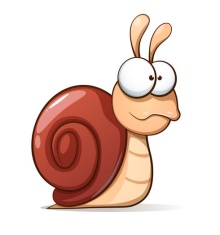 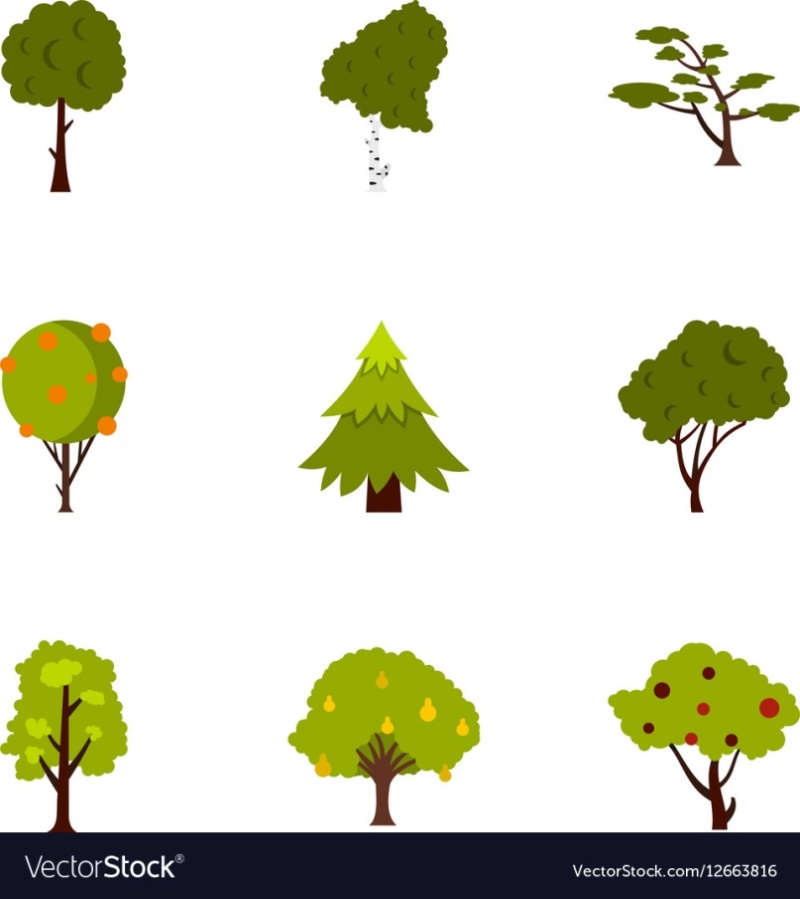 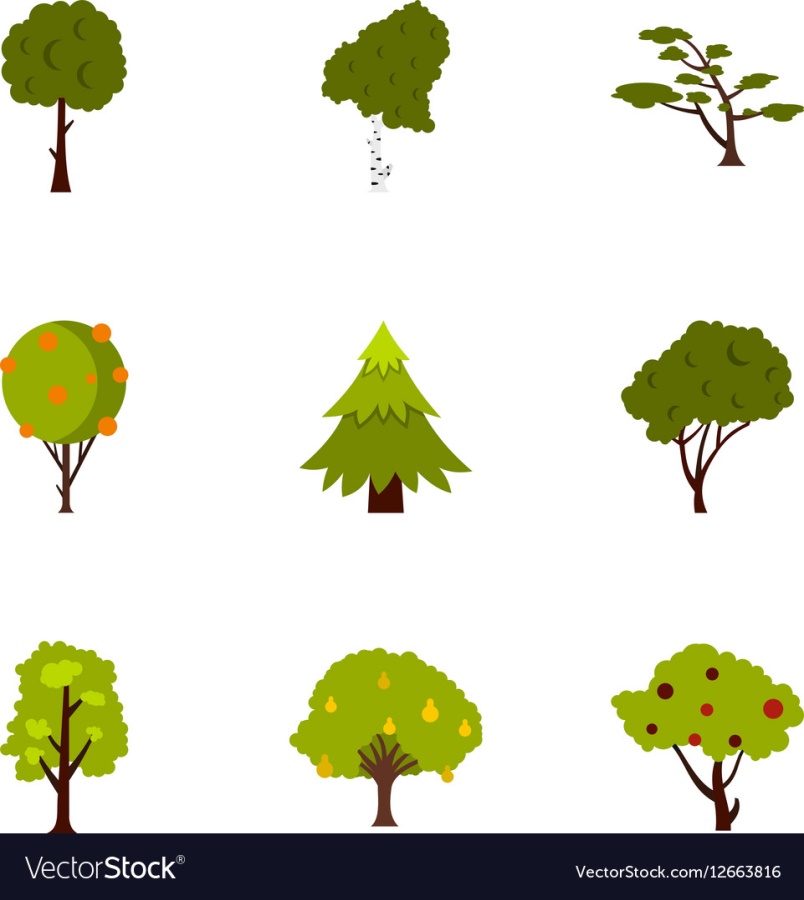 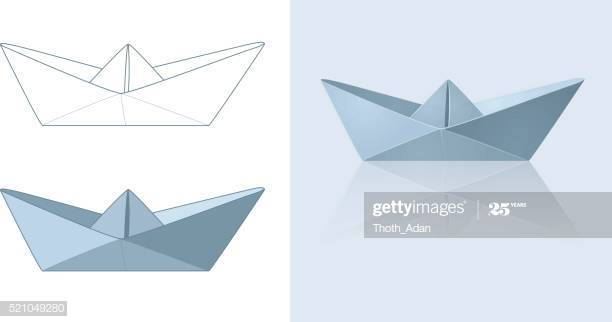 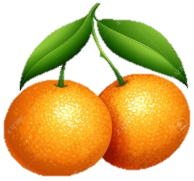 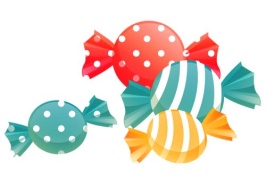 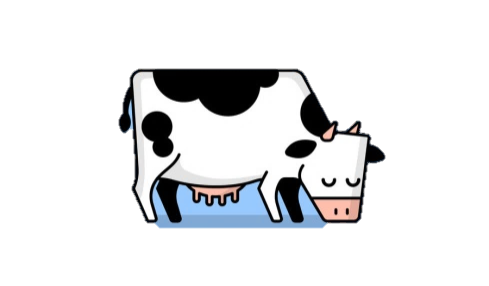 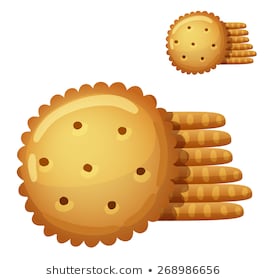 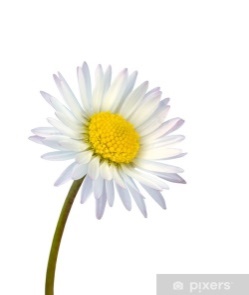 Completa les frases utilitzant UNA, UNES, UN i UNSEl meu pare ha fet                      pastís molt bo.Al cinema hem vist                     pel·lícula, hem begut                   refresc i hem menjat                     crispetes.                      amiga ha guanyat                     concurs de dibuix.A la sabana                     lleons volien menjar-se                  gaseles.                        veïns de la meva tieta ballen molt bé.Tria una de les frases anteriors i fes-ne un dibuixPREPARACIÓ D’UN DICTATLLEGEIX EL TEXT I OBSERVA LES IMATGES.TRIA UN FRAGMENT PER A QUE UN ADULT ET FAGI UN DICTAT.FES EL DICTAT.REVISA EL QUE HAS ESCRIT.FES UN DIBUIX.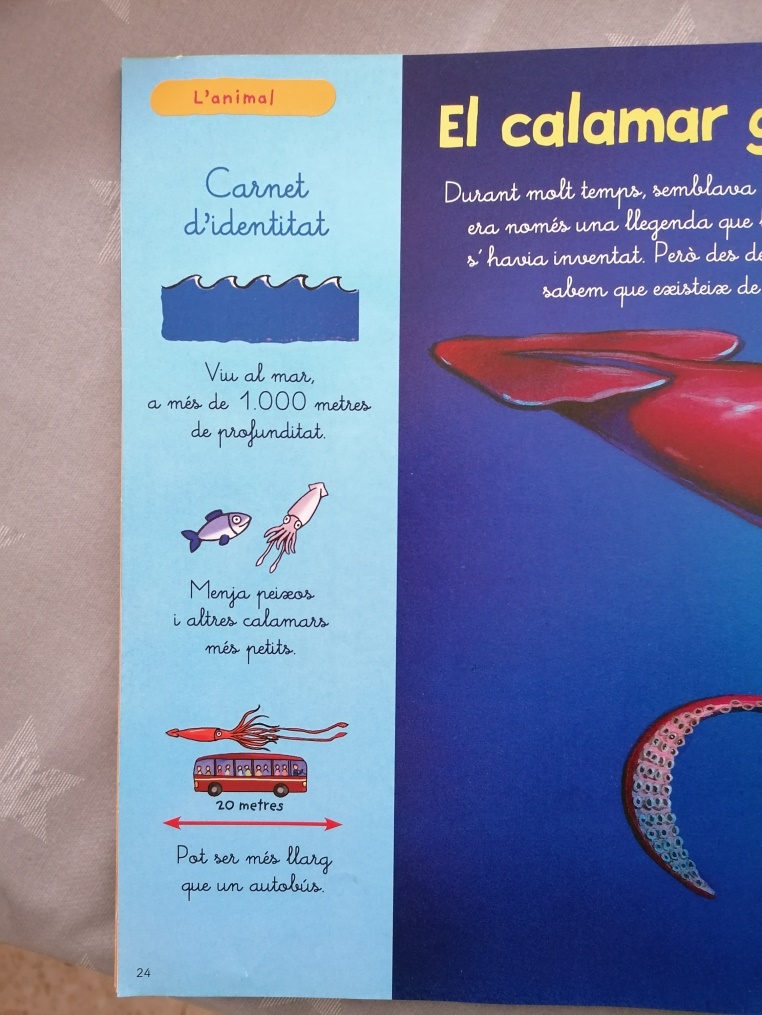 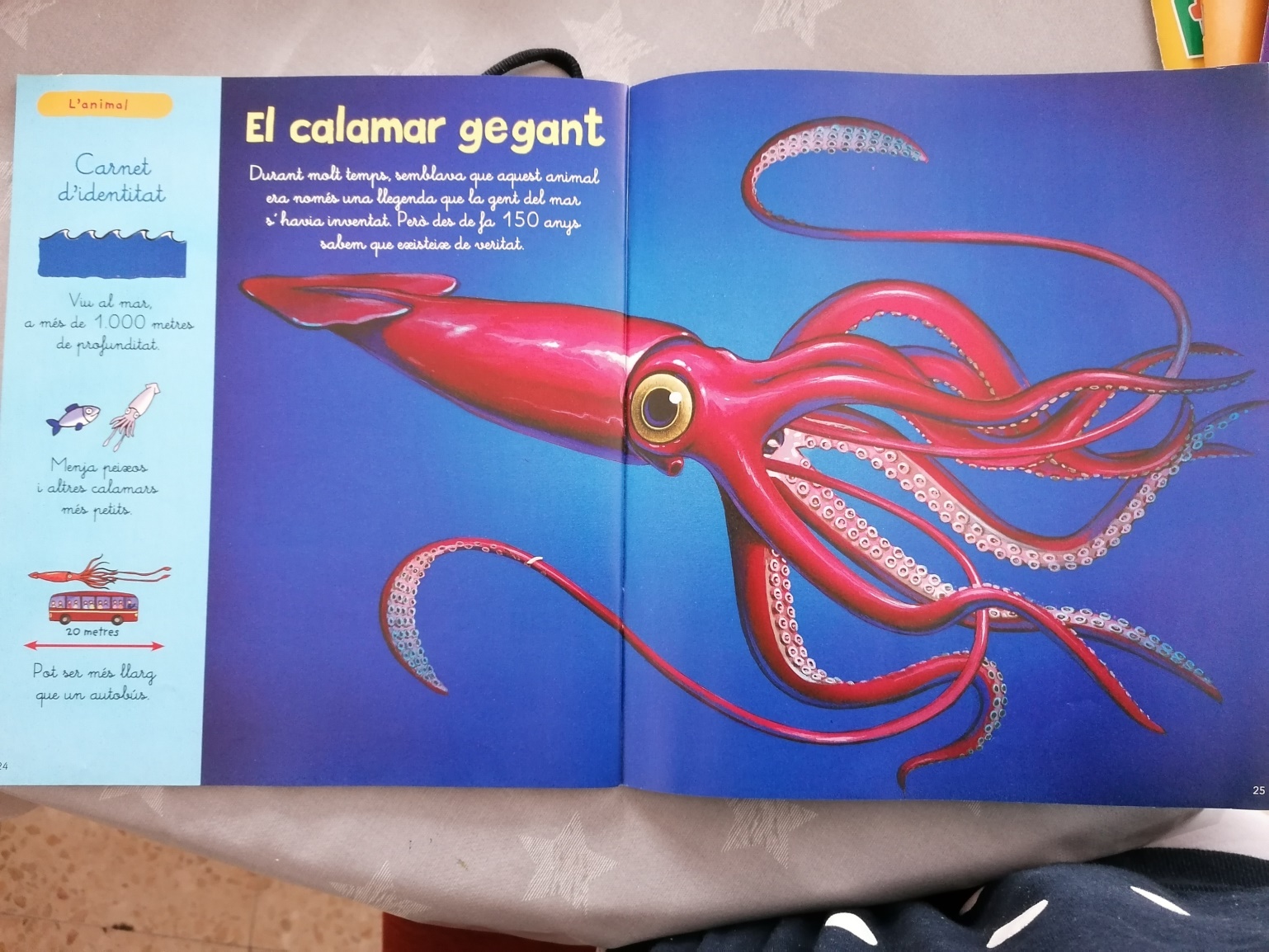 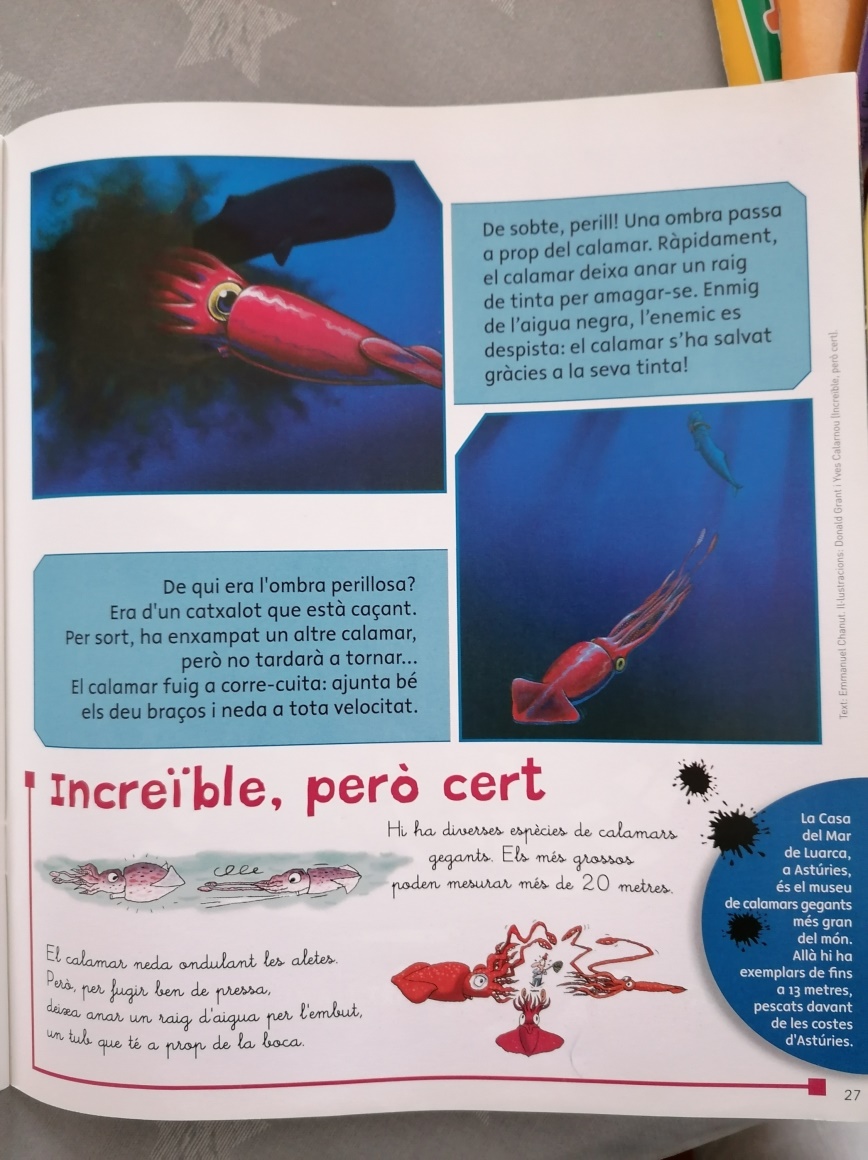 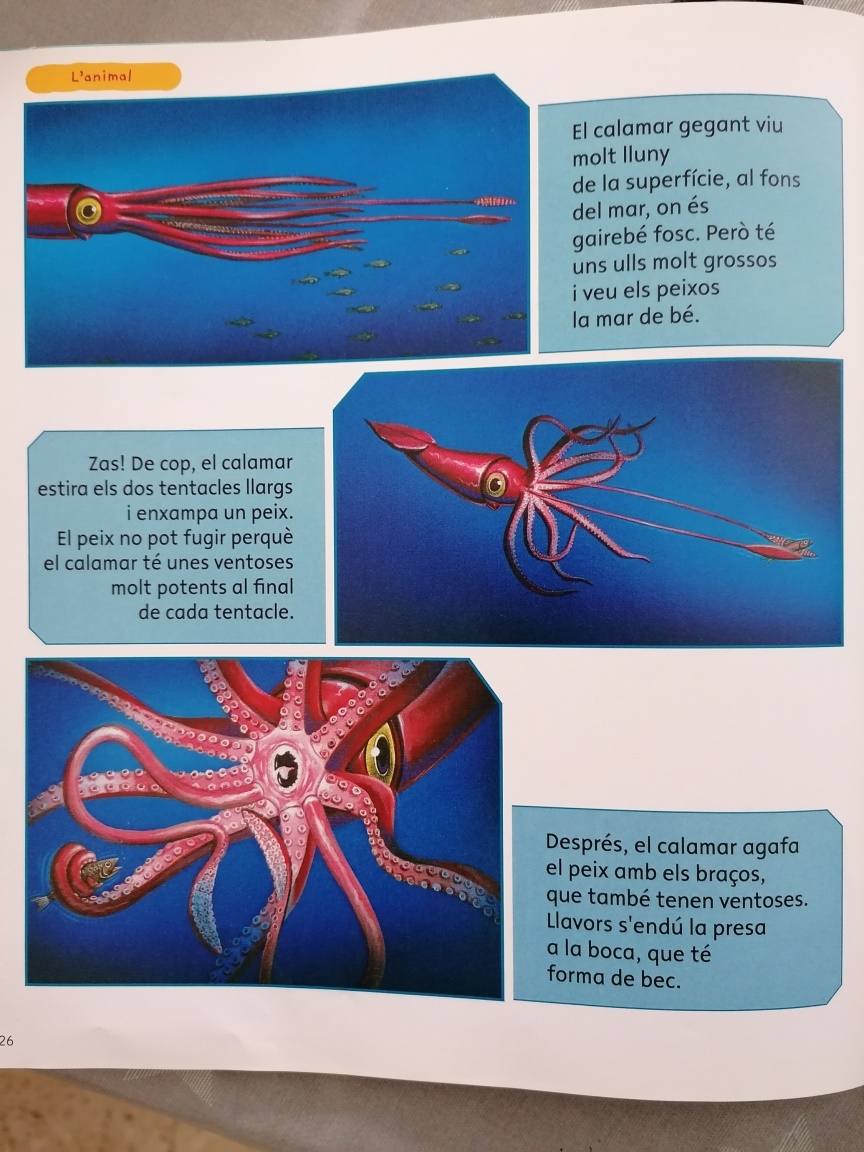 DICTAT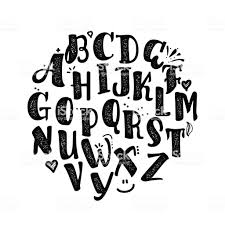 ______________________________________________________________________________________________________________________________________________________________________________________________________________________________________________________________________________________________________________________________________________________________________________________________________________________________________________________________________________________________________________________________________________________________________________________________________________________________________   .